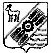 САМАРСКАЯ ОБЛАСТЬ СОБРАНИЕ ПРЕДСТАВИТЕЛЕЙСЕЛЬСКОГО ПОСЕЛЕНИЯ ОБШАРОВКА МУНИЦИПАЛЬНОГО РАЙОНА ПРИВОЛЖСКИЙ САМАРСКОЙ ОБЛАСТИЧЕТВЕРТОГО СОЗЫВА                                                                     РЕШЕНИЕ ПРОЕКТ      «О предварительном одобрении проекта бюджета сельского поселения Обшаровка муниципального района Приволжский Самарской области на 2023 и плановый период 2024 и 2025 годов и вынесении проекта на публичные слушания»На основании Бюджетного кодекса Российской Федерации, в соответствии с Федеральным законом "Об общих принципах организации местного самоуправления в Российской Федерации" от 06.10.2003 № 131-ФЗ, Решения Собрания представителей сельского поселения Обшаровка муниципального района Приволжский Самарской области "Об утверждении Порядка организации и проведения публичных слушаний в сельском поселении Обшаровка муниципального района Приволжский Самарской области" от 10 февраля 2010 года № 94/33, Собрание представителей сельского поселения Обшаровка муниципального района Приволжский Самарской областиРЕШИЛО:       Предварительно одобрить проект Решения Собрания представителей сельского поселения Обшаровка муниципального района Приволжский Самарской области «О бюджете сельского поселения Обшаровка муниципального района Приволжский Самарской области на 2023 год и плановый период 2024 и 2025 годов» ( Приложение1).В целях обсуждения проекта решения Собрания представителей сельского поселения Обшаровка муниципального района Приволжский Самарской области «О бюджете сельского поселения Обшаровка муниципального района Приволжский Самарской области на 2023 и плановый период 2024 и 2025 годов», провести на территории сельского поселения Обшаровка муниципального района Приволжский Самарской области публичные слушания, в соответствии с Порядком организации и проведения публичных слушаний в сельском поселении Обшаровка муниципального района Приволжский Самарской области, утвержденным решением Собрания представителей сельского поселения Обшаровка муниципального района Приволжский Самарской области от 10.02.2010 № 94/33.Срок проведения публичных слушаний составляет 30 (тридцать) дней с 25 ноября по 26 декабря 2022 года.4.  Обсуждение проекта решения Собрания представителей сельского поселения Обшаровка муниципального района Приволжский Самарской области «О предварительном одобрении проекта бюджета сельского поселения Обшаровка  муниципального района Приволжский Самарской области на 2023 и плановый период 2024 и 2025 годов и вынесении проекта на публичные слушания», а также учет представленных жителями поселения и иными заинтересованными лицами замечаний и предложений по проекту решения Собрания представителей сельского поселения Обшаровка муниципального района Приволжский Самарской области «О предварительном одобрении проекта бюджета сельского поселения Обшаровка муниципального района Приволжский Самарской области на 2023 и плановый период 2024 и 2025 годов и вынесении проекта на публичные слушания» осуществляется в соответствии с Порядком организации и проведения публичных слушаний в сельском поселении Обшаровка муниципального района Приволжский Самарской области, утвержденным решением Собрания представителей сельского поселения Обшаровка муниципального района Приволжский Самарской области от  10 февраля 2010 № 94/33 ( в редакции решения от 17.05.2013№ 109/29, решения № 116/42 от 28.02.2018 г.)  5.  Органом, уполномоченным на организацию и проведение публичных слушаний в соответствии с настоящим решением, является Собрание представителей сельского поселения Обшаровка муниципального района Приволжский Самарской области.6.  Место проведения публичных слушаний (место ведения протокола публичных слушаний) – 445551, Самарская область, Приволжский район, село Обшаровка, улица Суркова, д. 4б.7.  Мероприятие по информированию жителей поселения по вопросу обсуждения проекта решения Собрания представителей сельского поселения Обшаровка муниципального района Приволжский Самарской области  «О предварительном одобрении проекта бюджета сельского поселения Обшаровка муниципального района Приволжский Самарской области на 2023 и плановый период 2024 и 2025 годов и вынесении проекта на публичные слушания» состоится:в селе Обшаровка – 02 декабря  2022 года в 18:00, по адресу: 445551,   Самарская область, Приволжский район, с. Обшаровка, ул. Суркова, д. 4б;в селе Нижнепечерское – 07 декабря 2022 года в 18:00, по адресу: 445555, Самарская область, Приволжский район, c. Нижнепечерское, ул. Сельская, д. 5;в селе Тростянка –09 декабря 2022 года в 18:00, по адресу: 445545, Самарская область, Приволжский район, с. Тростянка, ул. Молодежная, д. 1а;в поселке Гаркино – 14 декабря 2022 года в 18:00, по адресу: 445555, Самарская область, Приволжский район, п. Гаркино, ул. Варламова, д. 1;в поселке Золотая Гора – 21 декабря 2022 года в 18:00, по адресу: 445551, Самарская область, Приволжский район, п. Золотая Гора, ул. Долотова, д. 38.  Назначить лицом, ответственным за ведение протокола публичных слушаний и протокола мероприятия по информированию жителей сельского поселения Обшаровка муниципального района Приволжский по вопросу публичных Исхакову Гульнару Урановну.9.  Принятие замечаний и предложений по вопросам публичных слушаний, поступивших от жителей поселения и иных заинтересованных лиц, осуществляется по адресу, указанному в пункте 6 настоящего решения, в рабочие дни с 08:00 до 16-00. Письменные замечания и предложения подлежат приобщению к протоколу публичных слушаний.10.  Прием замечаний и предложений по вопросу публичных слушаний оканчивается  22 декабря 2022 года. 11. Опубликовать настоящее решение в бюллетене «Вестник сельского поселения Обшаровка» и разместить на официальном сайте сельского поселения Обшаровка http://obsharovka.ru/. 12. Настоящее Решение вступает в силу со дня его официального опубликования.Глава сельского поселения Обшаровка                                                               А.В. Власенко САМАРСКАЯ ОБЛАСТЬ СОБРАНИЕ ПРЕДСТАВИТЕЛЕЙСЕЛЬСКОГО ПОСЕЛЕНИЯ ОБШАРОВКА МУНИЦИПАЛЬНОГО РАЙОНА ПРИВОЛЖСКИЙ САМАРСКОЙ ОБЛАСТИЧЕТВЕРТОГО СОЗЫВАПРОЕКТ    Р Е Ш Е Н И Я Вносится Главой  сельского                                                                 поселения Обшаровка муниципального                                                                    района Приволжский Самарской области О бюджете сельского поселения Обшаровкамуниципального района Приволжский                                                                                                                                                                                                                                                                                                                                               Самарской области на 2023годи плановый период 2024 и 2025годов.    Статья 11. Утвердить основные характеристики  бюджета сельского поселения Обшаровка муниципального района Приволжский Самарской области на 2023 год:общий объём доходов – 17 101 014,00 рублей;общий объём расходов –17 101 014,00 рублей;                                                                                                                                           общий объем дефицита – 0,00 рублей;2. Утвердить основные характеристики бюджета сельского поселения Обшаровка муниципального района Приволжский Самарской области на плановый период 2024 года: общий объём доходов  –  25 252 000,00 рублей;общий объём расходов –  25 252 000,00 рублей; общий объем дефицита –   0 рублей;3. Утвердить основные характеристики бюджета сельского поселения Обшаровка муниципального района Приволжский Самарской области на плановый период 2025 года: общий объём доходов –  13 495 000,00 рублей;общий объём расходов –13 495 000,00 рублей;               общий объем дефицита – 0 рублей;Статья 2 1.Утвердить объем условно утверждаемых (утвержденных) расходов:В 2024 году в сумме 631 300,00рублей;В 2025 году в сумме 337 375,00рублей.Статья 31. Утвердить   общий  объём  бюджетных   ассигнований,   направляемых  на исполнение   публичных    нормативных   обязательств:в   2023 году в сумме  0 рублей;в   2024 году в сумме   0 рублей;в   2025 году в сумме   0 рублей.Статья 4 1. Утвердить   общий  объём  бюджетных   ассигнований дорожного фонда в соответствии с нормативами распределения,   установленными законом об областном бюджете:в   2023 году в сумме  5 820 000,00 рублей;в   2024 году в сумме   5 897 000,00 рублей;в   2025 году в сумме   6 228 000,00 рублей.Статья 51. Утвердить объём межбюджетных трансфертов, получаемых из местного бюджета:в 2023 году в сумме  3 652 014,00 рублей; в 2024 году в сумме  0 рублей;в 2025 году в сумме  0 рублей.2. Утвердить объём межбюджетных трансфертов, получаемых из областного бюджета:в 2023 году в сумме  644 000,00 рублей; в 2024 году в сумме  12 230 000,00 рублей;в 2025 году в сумме  0,00 рублей.3.Утвердить объем безвозмездных поступлений, получаемых из бюджетов разных уровней:в 2023 году в сумме 0руб.в 2024 году в сумме 0 руб.в 2025 году в сумме 0 руб.3.Безвозмездные поступления от других уровней бюджетов бюджетной системы РФ включаются в отчетность по мере поступления с последующим изменением в решении о бюджете поселения.    Статья 6 1. Утвердить объем средств резервного фонда для финансирования непредвиденных расходов бюджета сельского поселения Обшаровка муниципального района Приволжский Самарской области:в 2023 году в сумме 40 000,00 рублей; Статья 71. Утвердить ведомственную структуру расходов местного бюджета сельского поселения Обшаровка муниципального района Приволжский Самарской области  на 2023 год согласно приложению 1 к настоящему  Решению.Статья 81. Утвердить ведомственную структуру расходов местного бюджета сельского поселения Обшаровка муниципального района Приволжский Самарской области  на 2024 и 2025 год согласно приложению 2 к настоящему  Решению. Статья 91. Утвердить распределение бюджетных ассигнований по разделам, подразделам, целевым статьям и видов расходов классификации расходов местного бюджета сельского поселения Обшаровка муниципального района Приволжский Самарской области на 2023 год согласно приложению 3 к настоящему Решению.Статья 101. Утвердить распределение бюджетных ассигнований по разделам, подразделам, целевым статьям и видов расходов классификации расходов местного бюджета сельского поселения Обшаровка муниципального района Приволжский Самарской области на 2024 и 2025 год согласно приложению 4  к настоящему Решению. Статья 11 1. Утвердить источники внутреннего финансирования дефицита бюджета сельского поселения Обшаровка муниципального района Приволжский Самарской области на 2023 год согласно приложению 5 к настоящему Решению.2. Утвердить источники внутреннего финансирования дефицита  бюджета сельского поселения Обшаровка муниципального района Приволжский Самарской области на плановый период 2024 и 2025 годов согласно приложению 6  к настоящему Решению.Статья 121. Утвердить субсидии физическим лицам за счет средств на вопросы местного значения, предоставляемых с учетом выполнения показателей социально- экономического развития в случаях и порядке, предусмотренных решением Собрания представителей сельского поселения Обшаровка муниципального района Приволжский Самарской области "О бюджете сельского поселения Обшаровка муниципального района Приволжский Самарской области на 2023 год и плановый период 2024 и 2025 годов"и принимаемым в соответствии с ним решением Собрания представителей  сельского поселения Обшаровка муниципального района Приволжский Самарской области "О предоставлении субсидии на развитие сельскохозяйственного производства":в 2023 году в сумме - 0,00 рублей;в 2024году в сумме - 0 рублей;в 2025году в сумме - 0 рублей.  Статья 13 1. Установить предельный объем муниципального внутреннего долга сельского поселения Обшаровка муниципального района Приволжский Самарской области:в 2023году – в сумме 8 550 507,00рублей;в 2024 году – в сумме 12 626 000,00 рублей;в 2025 году – в сумме 6 747 500,00 рублей.2. Установить верхний предел муниципального внутреннего долга сельского поселения Обшаровка муниципального района Приволжский Самарской области:на 1 января 2023 года – в сумме 0 тыс. рублей, в том числе верхний предел долга по муниципальным гарантиям в сумме 0 тыс.  рублей;на 1 января 2024 года – в сумме 0 тыс.  рублей, в том числе верхний предел долга по муниципальным гарантиям в сумме 0 тыс. рублей;на 1 января 2025 года – в сумме 0 тыс. рублей, в том числе верхний предел долга по муниципальным гарантиям в сумме 0 тыс. рублей;3.  Установить предельные объемы расходов на обслуживание муниципального внутреннего долга сельского поселения Обшаровка муниципального района Приволжский Самарской области:в 2023 году – 0 тыс. рублей;в 2024 году – 0 тыс. рублей;в 2025 году – 0 тыс. рублей;Статья 141.Утвердить программу муниципальных внутренних заимствований бюджета сельского поселения Обшаровка муниципального района Приволжский Самарской области  на 2023 и плановый период 2024 и 2025 годы, согласно приложению 7  к настоящему Решению.2.Утвердить программу муниципальных внутренних гарантий бюджета сельского поселения Обшаровка  муниципального района Приволжский Самарской области  на 2023 и плановый период 2024 и 2025 годы, согласно приложению 8 к настоящему Решению.Статья 15Настоящее Решение вступает в силу со дня официального опубликования в информационном бюллетене "Вестник сельского поселения Обшаровка" и распространяется на правоотношения, возникшие с 1 января 2023 года.Глава сельского поселения                                                                         А.В.Власенко Председатель Собрания представителейсельского поселения Обшаровка муниципального района Приволжский Самарской области                                                                          Т.П.Насенкова                                                                                                                               Приложение 5                                                                              к Решению Собрания представителей сельского поселения Обшаровка муниципального района Приволжский Самарской области«О бюджете сельского поселения Обшаровка муниципального района Приволжский Самарской области на 2023год		и плановый период 2024 и 2025 годов»  Источники внутреннего финансирования дефицита бюджетасельского поселения Обшаровка   муниципального района Приволжский	 Самарской области на 2023год                                                                                                                                                                                                                                                                                                         Приложение 6                                                                              к Решению Собрания представителей сельского поселения Обшаровка муниципального района Приволжский Самарской области«О бюджете сельского поселения Обшаровка муниципального района Приволжский Самарской области на 2023год		и плановый период 2024 и 2025годов»  Источники внутреннего финансирования дефицита бюджетасельского поселения Обшаровка   муниципального района Приволжский	 Самарской области на 2024 и 2025 годов      Приложение 7             к Решению Собрания представителей сельского поселения Обшаровка муниципального района Приволжский Самарской области«О бюджете сельского поселения Обшаровка  муниципалього района Приволжский Самарской области на 2023 год и плановый период 2024 и 2025годов»                                                                                                            Программа муниципальных внутренних заимствований Администрации сельского поселения Обшаровка муниципального района Приволжский Самарской области на 2023год и  на плановый период 2024 и 2025годыПрограмма муниципальных внутренних заимствований сельского поселения Обшаровкамуниципального района Приволжский Самарской области на 2022год                                                                                                                                      тыс.руб.Программа муниципальных внутренних заимствований сельского поселения Обшаровкамуниципального района Приволжский Самарской области на 2024год                                                                                                                                 тыс.руб.Программа муниципальных  внутренних заимствований сельского поселения  Обшаровкамуниципального района Приволжский Самарской области на 2025 год                                                                                                                                         тыс.руб.                                                                                                                                                                   Приложение 8                                                                              к Решению Собрания представителей сельского поселения Обшаровка  муниципального района Приволжский Самарской области«О бюджете сельского поселения Обшаровка  муниципального района Приволжский Самарской области на 2023год и плановый период 2024 и 2025 годов»                                                                             Программа муниципальных гарантийсельского поселения Обшаровкамуниципального района Приволжский Самарской областина 2023 год	 и на плановый период 2024 и 2025годы	Программа муниципальных гарантийсельского поселения Обшаровка  муниципального района Приволжский Самарской области на 2023 год                                                                                                                                                                                                                                                                                  тыс. руб.	Программа муниципальных гарантий сельского поселения Обшаровка  муниципального района Приволжский Самарской области на 2024год                                                                                                                                             тыс. руб.Программа муниципальных гарантийсельского поселения Обшаровка  муниципального района Приволжский Самарской области на 2025год                                                                                                                                      тыс. руб.СПРАВОЧНО:Поступление доходов в бюджет сельского поселения Обшаровкамуниципального района Приволжский Самарской области                           по основным источникам                                                                                  руб.                                       Приложение №1Приложение №1Приложение №1Приложение №1к Решению Собрания представителей сельского поселения Обшаровка муниципального района Приволжский Самарской области "О бюджете сельского поселения Обшаровка муниципального района Приволжский Самарской области на 2023год и плановый период 2024 и 2025 годов"к Решению Собрания представителей сельского поселения Обшаровка муниципального района Приволжский Самарской области "О бюджете сельского поселения Обшаровка муниципального района Приволжский Самарской области на 2023год и плановый период 2024 и 2025 годов"к Решению Собрания представителей сельского поселения Обшаровка муниципального района Приволжский Самарской области "О бюджете сельского поселения Обшаровка муниципального района Приволжский Самарской области на 2023год и плановый период 2024 и 2025 годов"к Решению Собрания представителей сельского поселения Обшаровка муниципального района Приволжский Самарской области "О бюджете сельского поселения Обшаровка муниципального района Приволжский Самарской области на 2023год и плановый период 2024 и 2025 годов"к Решению Собрания представителей сельского поселения Обшаровка муниципального района Приволжский Самарской области "О бюджете сельского поселения Обшаровка муниципального района Приволжский Самарской области на 2023год и плановый период 2024 и 2025 годов"к Решению Собрания представителей сельского поселения Обшаровка муниципального района Приволжский Самарской области "О бюджете сельского поселения Обшаровка муниципального района Приволжский Самарской области на 2023год и плановый период 2024 и 2025 годов"к Решению Собрания представителей сельского поселения Обшаровка муниципального района Приволжский Самарской области "О бюджете сельского поселения Обшаровка муниципального района Приволжский Самарской области на 2023год и плановый период 2024 и 2025 годов"к Решению Собрания представителей сельского поселения Обшаровка муниципального района Приволжский Самарской области "О бюджете сельского поселения Обшаровка муниципального района Приволжский Самарской области на 2023год и плановый период 2024 и 2025 годов"к Решению Собрания представителей сельского поселения Обшаровка муниципального района Приволжский Самарской области "О бюджете сельского поселения Обшаровка муниципального района Приволжский Самарской области на 2023год и плановый период 2024 и 2025 годов"к Решению Собрания представителей сельского поселения Обшаровка муниципального района Приволжский Самарской области "О бюджете сельского поселения Обшаровка муниципального района Приволжский Самарской области на 2023год и плановый период 2024 и 2025 годов"к Решению Собрания представителей сельского поселения Обшаровка муниципального района Приволжский Самарской области "О бюджете сельского поселения Обшаровка муниципального района Приволжский Самарской области на 2023год и плановый период 2024 и 2025 годов"к Решению Собрания представителей сельского поселения Обшаровка муниципального района Приволжский Самарской области "О бюджете сельского поселения Обшаровка муниципального района Приволжский Самарской области на 2023год и плановый период 2024 и 2025 годов"к Решению Собрания представителей сельского поселения Обшаровка муниципального района Приволжский Самарской области "О бюджете сельского поселения Обшаровка муниципального района Приволжский Самарской области на 2023год и плановый период 2024 и 2025 годов"к Решению Собрания представителей сельского поселения Обшаровка муниципального района Приволжский Самарской области "О бюджете сельского поселения Обшаровка муниципального района Приволжский Самарской области на 2023год и плановый период 2024 и 2025 годов"к Решению Собрания представителей сельского поселения Обшаровка муниципального района Приволжский Самарской области "О бюджете сельского поселения Обшаровка муниципального района Приволжский Самарской области на 2023год и плановый период 2024 и 2025 годов"к Решению Собрания представителей сельского поселения Обшаровка муниципального района Приволжский Самарской области "О бюджете сельского поселения Обшаровка муниципального района Приволжский Самарской области на 2023год и плановый период 2024 и 2025 годов"к Решению Собрания представителей сельского поселения Обшаровка муниципального района Приволжский Самарской области "О бюджете сельского поселения Обшаровка муниципального района Приволжский Самарской области на 2023год и плановый период 2024 и 2025 годов"к Решению Собрания представителей сельского поселения Обшаровка муниципального района Приволжский Самарской области "О бюджете сельского поселения Обшаровка муниципального района Приволжский Самарской области на 2023год и плановый период 2024 и 2025 годов"к Решению Собрания представителей сельского поселения Обшаровка муниципального района Приволжский Самарской области "О бюджете сельского поселения Обшаровка муниципального района Приволжский Самарской области на 2023год и плановый период 2024 и 2025 годов"к Решению Собрания представителей сельского поселения Обшаровка муниципального района Приволжский Самарской области "О бюджете сельского поселения Обшаровка муниципального района Приволжский Самарской области на 2023год и плановый период 2024 и 2025 годов"к Решению Собрания представителей сельского поселения Обшаровка муниципального района Приволжский Самарской области "О бюджете сельского поселения Обшаровка муниципального района Приволжский Самарской области на 2023год и плановый период 2024 и 2025 годов"к Решению Собрания представителей сельского поселения Обшаровка муниципального района Приволжский Самарской области "О бюджете сельского поселения Обшаровка муниципального района Приволжский Самарской области на 2023год и плановый период 2024 и 2025 годов"к Решению Собрания представителей сельского поселения Обшаровка муниципального района Приволжский Самарской области "О бюджете сельского поселения Обшаровка муниципального района Приволжский Самарской области на 2023год и плановый период 2024 и 2025 годов"к Решению Собрания представителей сельского поселения Обшаровка муниципального района Приволжский Самарской области "О бюджете сельского поселения Обшаровка муниципального района Приволжский Самарской области на 2023год и плановый период 2024 и 2025 годов"к Решению Собрания представителей сельского поселения Обшаровка муниципального района Приволжский Самарской области "О бюджете сельского поселения Обшаровка муниципального района Приволжский Самарской области на 2023год и плановый период 2024 и 2025 годов"к Решению Собрания представителей сельского поселения Обшаровка муниципального района Приволжский Самарской области "О бюджете сельского поселения Обшаровка муниципального района Приволжский Самарской области на 2023год и плановый период 2024 и 2025 годов"к Решению Собрания представителей сельского поселения Обшаровка муниципального района Приволжский Самарской области "О бюджете сельского поселения Обшаровка муниципального района Приволжский Самарской области на 2023год и плановый период 2024 и 2025 годов"к Решению Собрания представителей сельского поселения Обшаровка муниципального района Приволжский Самарской области "О бюджете сельского поселения Обшаровка муниципального района Приволжский Самарской области на 2023год и плановый период 2024 и 2025 годов"к Решению Собрания представителей сельского поселения Обшаровка муниципального района Приволжский Самарской области "О бюджете сельского поселения Обшаровка муниципального района Приволжский Самарской области на 2023год и плановый период 2024 и 2025 годов"к Решению Собрания представителей сельского поселения Обшаровка муниципального района Приволжский Самарской области "О бюджете сельского поселения Обшаровка муниципального района Приволжский Самарской области на 2023год и плановый период 2024 и 2025 годов"Ведомственная структура расходов  бюджета сельского поселения Обшаровка муниципального района Приволжский Самарской области на плановый период  2023 год.        Ведомственная структура расходов  бюджета сельского поселения Обшаровка муниципального района Приволжский Самарской области на плановый период  2023 год.        Ведомственная структура расходов  бюджета сельского поселения Обшаровка муниципального района Приволжский Самарской области на плановый период  2023 год.        Ведомственная структура расходов  бюджета сельского поселения Обшаровка муниципального района Приволжский Самарской области на плановый период  2023 год.        Ведомственная структура расходов  бюджета сельского поселения Обшаровка муниципального района Приволжский Самарской области на плановый период  2023 год.        Ведомственная структура расходов  бюджета сельского поселения Обшаровка муниципального района Приволжский Самарской области на плановый период  2023 год.        Ведомственная структура расходов  бюджета сельского поселения Обшаровка муниципального района Приволжский Самарской области на плановый период  2023 год.        Ведомственная структура расходов  бюджета сельского поселения Обшаровка муниципального района Приволжский Самарской области на плановый период  2023 год.        Ведомственная структура расходов  бюджета сельского поселения Обшаровка муниципального района Приволжский Самарской области на плановый период  2023 год.        Ведомственная структура расходов  бюджета сельского поселения Обшаровка муниципального района Приволжский Самарской области на плановый период  2023 год.        Ведомственная структура расходов  бюджета сельского поселения Обшаровка муниципального района Приволжский Самарской области на плановый период  2023 год.        Ведомственная структура расходов  бюджета сельского поселения Обшаровка муниципального района Приволжский Самарской области на плановый период  2023 год.        Ведомственная структура расходов  бюджета сельского поселения Обшаровка муниципального района Приволжский Самарской области на плановый период  2023 год.        Ведомственная структура расходов  бюджета сельского поселения Обшаровка муниципального района Приволжский Самарской области на плановый период  2023 год.        Ведомственная структура расходов  бюджета сельского поселения Обшаровка муниципального района Приволжский Самарской области на плановый период  2023 год.        Ведомственная структура расходов  бюджета сельского поселения Обшаровка муниципального района Приволжский Самарской области на плановый период  2023 год.        Ведомственная структура расходов  бюджета сельского поселения Обшаровка муниципального района Приволжский Самарской области на плановый период  2023 год.        Ведомственная структура расходов  бюджета сельского поселения Обшаровка муниципального района Приволжский Самарской области на плановый период  2023 год.        Ведомственная структура расходов  бюджета сельского поселения Обшаровка муниципального района Приволжский Самарской области на плановый период  2023 год.        Ведомственная структура расходов  бюджета сельского поселения Обшаровка муниципального района Приволжский Самарской области на плановый период  2023 год.        Ведомственная структура расходов  бюджета сельского поселения Обшаровка муниципального района Приволжский Самарской области на плановый период  2023 год.        Ведомственная структура расходов  бюджета сельского поселения Обшаровка муниципального района Приволжский Самарской области на плановый период  2023 год.        Ведомственная структура расходов  бюджета сельского поселения Обшаровка муниципального района Приволжский Самарской области на плановый период  2023 год.        Ведомственная структура расходов  бюджета сельского поселения Обшаровка муниципального района Приволжский Самарской области на плановый период  2023 год.        Ведомственная структура расходов  бюджета сельского поселения Обшаровка муниципального района Приволжский Самарской области на плановый период  2023 год.        Ведомственная структура расходов  бюджета сельского поселения Обшаровка муниципального района Приволжский Самарской области на плановый период  2023 год.        Код ГРБСНаименование главного распорядителя бюджетных средств, раздела, подраздела, целевой статьи, вида расходов Наименование главного распорядителя бюджетных средств, раздела, подраздела, целевой статьи, вида расходов РзПзРзПзЦСРЦСРВРВР2023 год, руб.2023 год, руб.В т. ч. за счет безвозмездных поступленийВ т. ч. за счет безвозмездных поступлений414Администрация сельского поселения Обшаровка муниципального района Приволжский Самарской областиАдминистрация сельского поселения Обшаровка муниципального района Приволжский Самарской области17 101 014,0017 101 014,00644 000,00644 000,00Функционирование высшего должностного лица субъекта РФ и муниципального образованияФункционирование высшего должностного лица субъекта РФ и муниципального образования010201021 267 554,001 267 554,00Обеспечение выполнений функций органами местного самоуправления, Глава муниципального образованияОбеспечение выполнений функций органами местного самоуправления, Глава муниципального образования010201029 010 011 0109 010 011 0101 267 554,001 267 554,00Расходы на выплаты персоналу государственных (муниципальных органов)Расходы на выплаты персоналу государственных (муниципальных органов)010201029 010 011 0109 010 011 0101201201 267 554,001 267 554,00Функционирование Правительства РФ, высших исполнительных органов государственной власти субъектов РФ, местных администраций  Функционирование Правительства РФ, высших исполнительных органов государственной власти субъектов РФ, местных администраций  010401044 484 474,004 484 474,00Обеспечение выполнений функций органами местного самоуправления.Обеспечение выполнений функций органами местного самоуправления.01040104901 00 11040901 00 110404 484 474,004 484 474,00Расходы на выплаты персоналу государственных (муниципальных органов)Расходы на выплаты персоналу государственных (муниципальных органов)01040104901 00 11040901 00 110401201204 308 614,004 308 614,00Иные закупки товаров, работ и услуг для обеспечения государственных(муниципальных) нуждИные закупки товаров, работ и услуг для обеспечения государственных(муниципальных) нужд01040104901 00 11040901 00 11040240240175 760,00175 760,00Уплата налогов, сборов и иных платежейУплата налогов, сборов и иных платежей01040104901 00 11040901 00 11040850850100,00100,00Резервные фондыРезервные фонды0111011140 000,0040 000,00Резервные фонды местных администрацийРезервные фонды местных администраций01110111901 00 99010901 00 9901040 000,0040 000,00Резервные фондыРезервные фонды01110111901 00 99010901 00 9901087087040 000,0040 000,00Мобилизационная  и вневойсковая подготовкаМобилизационная  и вневойсковая подготовка020302030,000,000,000,00Осуществление первичного воинского учета на территориях, где отсутствуют военные комиссариатыОсуществление первичного воинского учета на территориях, где отсутствуют военные комиссариаты02030203901 00 51180901 00 511800,000,000,000,00Расходы на выплаты персоналу государственных (муниципальных органов)Расходы на выплаты персоналу государственных (муниципальных органов)02030203901 00 51180901 00 511801201200,000,000,000,00Защита населения и территории от ЧС природного и техногенного характера, ГОЗащита населения и территории от ЧС природного и техногенного характера, ГО0309030930 000,0030 000,00Иные закупки товаров, работ и услуг для обеспечения государственных (муниципальных) нуждИные закупки товаров, работ и услуг для обеспечения государственных (муниципальных) нужд03090309904 00 23210904 00 2321024024030 000,0030 000,00Другие вопросы в области национальной безопасности и правоохранительной деятельностиДругие вопросы в области национальной безопасности и правоохранительной деятельности0314031430 000,0030 000,00Иные закупки товаров, работ и услуг для обеспечения государственных (муниципальных) нуждИные закупки товаров, работ и услуг для обеспечения государственных (муниципальных) нужд03140314904 00 23220904 00 2322024024030 000,0030 000,00Сельское хозяйство и рыболовствоСельское хозяйство и рыболовство040504050,000,000,000,00Расходы местного бюджета направленные на развитие сельского хозяйства.Расходы местного бюджета направленные на развитие сельского хозяйства.04050405904 00 S2003904 00 S20038108100,000,00Дорожный фондДорожный фонд040904095 820 000,005 820 000,000,000,00Строительство и содержание автомобильных дорог и инженерных сооружений на них в границах поселений, за счет дорожного фонда. Строительство и содержание автомобильных дорог и инженерных сооружений на них в границах поселений, за счет дорожного фонда. 040904099 040 024 6209 040 024 6205 820 000,005 820 000,00Иные закупки товаров, работ и услуг для обеспечения государственных (муниципальных) нуждИные закупки товаров, работ и услуг для обеспечения государственных (муниципальных) нужд040904099 040 024 6209 040 024 6202402405 820 000,005 820 000,00Жилищное хозяйствоЖилищное хозяйство05010501380 000,00380 000,00Расходы местного бюджета  в области жилищного хозяйстваРасходы местного бюджета  в области жилищного хозяйства05010501905 00 25010905 00 25010380 000,00380 000,00Иные закупки товаров, работ и услуг для обеспечения государственных ( муниципальных) нужд Иные закупки товаров, работ и услуг для обеспечения государственных ( муниципальных) нужд 05010501905 00 25010905 00 25010240240200 000,00200 000,00Уплата налогов, сборов и иных платежейУплата налогов, сборов и иных платежей05010501905 00 25010905 00 25010850850180 000,00180 000,00Коммунальное хозяйствоКоммунальное хозяйство05020502100 000,00100 000,00Расходы местного бюджета  в области коммунального хозяйстваРасходы местного бюджета  в области коммунального хозяйства05020502905 00 25020905 00 25020100 000,00100 000,00Иные закупки товаров, работ и услуг для обеспечения государственных ( муниципальных) нужд Иные закупки товаров, работ и услуг для обеспечения государственных ( муниципальных) нужд 05020502905 00 25020905 00 25020240240100 000,00100 000,00БлагоустройствоБлагоустройство050305033 173 986,003 173 986,00644 000,00644 000,00Расходы местного бюджета в области благоустройства, прочие мероприятия по благоустройствуРасходы местного бюджета в области благоустройства, прочие мероприятия по благоустройству05030503905 00 25650905 00 256502 529 986,002 529 986,00Иные закупки товаров, работ и услуг для обеспечения государственных (муниципальных) нужд.Иные закупки товаров, работ и услуг для обеспечения государственных (муниципальных) нужд.05030503905 00 25650905 00 256502402402 179 986,002 179 986,00Уплата налогов, сборов и иных платежейУплата налогов, сборов и иных платежей050305039 050 025 6509 050 025 650850850350 000,00350 000,00Расходы на реализацию мероприятий по благоустройству сельских территорий в рамках государственной программы Самарской области «Комплексное развитие сельских территорий Самарской области на 2020-2025 годы»Расходы на реализацию мероприятий по благоустройству сельских территорий в рамках государственной программы Самарской области «Комплексное развитие сельских территорий Самарской области на 2020-2025 годы»05030503905 00 L5650905 00 L5650644 000,00644 000,00644 000,00644 000,00Иные межбюджетные трансфертыИные межбюджетные трансферты05030503905 00 L5650905 00 L5650240240644 000,00644 000,00644 000,00644 000,00КультураКультура080108011 525 000,001 525 000,00Дворцы и Дома культуры, мероприятия в области культурыДворцы и Дома культуры, мероприятия в области культуры08010801908 00 28010908 00 280101 525 000,001 525 000,00Иные закупки товаров, работ и услуг для обеспечения государственных (муниципальных) нужд. (ЦКС)Иные закупки товаров, работ и услуг для обеспечения государственных (муниципальных) нужд. (ЦКС)08010801908 00 28010908 00 280102402401 225 000,001 225 000,00Иные межбюджетные трансфертыИные межбюджетные трансферты08010801908 00 78210908 00 78210540540300 000,00300 000,00Физическая культураФизическая культура11011101250 000,00250 000,00Мероприятия в области здравоохранения, спорта и физической культуры, туризмаМероприятия в области здравоохранения, спорта и физической культуры, туризма11011101909 00 29010909 00 29010250 000,00250 000,00Иные закупки товаров, работ и услуг для обеспечения государственных (муниципальных) нужд. (ЦКС)Иные закупки товаров, работ и услуг для обеспечения государственных (муниципальных) нужд. (ЦКС)11011101908 00 29010908 00 29010240240250 000,00250 000,00 ВСЕГО ВСЕГО17 101 014,0017 101 014,00644 000,00644 000,00Приложение №2Приложение №2Приложение №2Приложение №2к Решению Собрания представителей сельского поселения Обшаровка муниципального района Приволжский Самарской области "О бюджете сельского поселения Обшаровка муниципального района Приволжский Самарской области на 2023год и плановый период 2024 и 2025 годов"к Решению Собрания представителей сельского поселения Обшаровка муниципального района Приволжский Самарской области "О бюджете сельского поселения Обшаровка муниципального района Приволжский Самарской области на 2023год и плановый период 2024 и 2025 годов"к Решению Собрания представителей сельского поселения Обшаровка муниципального района Приволжский Самарской области "О бюджете сельского поселения Обшаровка муниципального района Приволжский Самарской области на 2023год и плановый период 2024 и 2025 годов"к Решению Собрания представителей сельского поселения Обшаровка муниципального района Приволжский Самарской области "О бюджете сельского поселения Обшаровка муниципального района Приволжский Самарской области на 2023год и плановый период 2024 и 2025 годов"к Решению Собрания представителей сельского поселения Обшаровка муниципального района Приволжский Самарской области "О бюджете сельского поселения Обшаровка муниципального района Приволжский Самарской области на 2023год и плановый период 2024 и 2025 годов"к Решению Собрания представителей сельского поселения Обшаровка муниципального района Приволжский Самарской области "О бюджете сельского поселения Обшаровка муниципального района Приволжский Самарской области на 2023год и плановый период 2024 и 2025 годов"к Решению Собрания представителей сельского поселения Обшаровка муниципального района Приволжский Самарской области "О бюджете сельского поселения Обшаровка муниципального района Приволжский Самарской области на 2023год и плановый период 2024 и 2025 годов"к Решению Собрания представителей сельского поселения Обшаровка муниципального района Приволжский Самарской области "О бюджете сельского поселения Обшаровка муниципального района Приволжский Самарской области на 2023год и плановый период 2024 и 2025 годов"к Решению Собрания представителей сельского поселения Обшаровка муниципального района Приволжский Самарской области "О бюджете сельского поселения Обшаровка муниципального района Приволжский Самарской области на 2023год и плановый период 2024 и 2025 годов"к Решению Собрания представителей сельского поселения Обшаровка муниципального района Приволжский Самарской области "О бюджете сельского поселения Обшаровка муниципального района Приволжский Самарской области на 2023год и плановый период 2024 и 2025 годов"к Решению Собрания представителей сельского поселения Обшаровка муниципального района Приволжский Самарской области "О бюджете сельского поселения Обшаровка муниципального района Приволжский Самарской области на 2023год и плановый период 2024 и 2025 годов"к Решению Собрания представителей сельского поселения Обшаровка муниципального района Приволжский Самарской области "О бюджете сельского поселения Обшаровка муниципального района Приволжский Самарской области на 2023год и плановый период 2024 и 2025 годов"к Решению Собрания представителей сельского поселения Обшаровка муниципального района Приволжский Самарской области "О бюджете сельского поселения Обшаровка муниципального района Приволжский Самарской области на 2023год и плановый период 2024 и 2025 годов"к Решению Собрания представителей сельского поселения Обшаровка муниципального района Приволжский Самарской области "О бюджете сельского поселения Обшаровка муниципального района Приволжский Самарской области на 2023год и плановый период 2024 и 2025 годов"к Решению Собрания представителей сельского поселения Обшаровка муниципального района Приволжский Самарской области "О бюджете сельского поселения Обшаровка муниципального района Приволжский Самарской области на 2023год и плановый период 2024 и 2025 годов"к Решению Собрания представителей сельского поселения Обшаровка муниципального района Приволжский Самарской области "О бюджете сельского поселения Обшаровка муниципального района Приволжский Самарской области на 2023год и плановый период 2024 и 2025 годов"к Решению Собрания представителей сельского поселения Обшаровка муниципального района Приволжский Самарской области "О бюджете сельского поселения Обшаровка муниципального района Приволжский Самарской области на 2023год и плановый период 2024 и 2025 годов"к Решению Собрания представителей сельского поселения Обшаровка муниципального района Приволжский Самарской области "О бюджете сельского поселения Обшаровка муниципального района Приволжский Самарской области на 2023год и плановый период 2024 и 2025 годов"к Решению Собрания представителей сельского поселения Обшаровка муниципального района Приволжский Самарской области "О бюджете сельского поселения Обшаровка муниципального района Приволжский Самарской области на 2023год и плановый период 2024 и 2025 годов"к Решению Собрания представителей сельского поселения Обшаровка муниципального района Приволжский Самарской области "О бюджете сельского поселения Обшаровка муниципального района Приволжский Самарской области на 2023год и плановый период 2024 и 2025 годов"к Решению Собрания представителей сельского поселения Обшаровка муниципального района Приволжский Самарской области "О бюджете сельского поселения Обшаровка муниципального района Приволжский Самарской области на 2023год и плановый период 2024 и 2025 годов"к Решению Собрания представителей сельского поселения Обшаровка муниципального района Приволжский Самарской области "О бюджете сельского поселения Обшаровка муниципального района Приволжский Самарской области на 2023год и плановый период 2024 и 2025 годов"к Решению Собрания представителей сельского поселения Обшаровка муниципального района Приволжский Самарской области "О бюджете сельского поселения Обшаровка муниципального района Приволжский Самарской области на 2023год и плановый период 2024 и 2025 годов"к Решению Собрания представителей сельского поселения Обшаровка муниципального района Приволжский Самарской области "О бюджете сельского поселения Обшаровка муниципального района Приволжский Самарской области на 2023год и плановый период 2024 и 2025 годов"к Решению Собрания представителей сельского поселения Обшаровка муниципального района Приволжский Самарской области "О бюджете сельского поселения Обшаровка муниципального района Приволжский Самарской области на 2023год и плановый период 2024 и 2025 годов"к Решению Собрания представителей сельского поселения Обшаровка муниципального района Приволжский Самарской области "О бюджете сельского поселения Обшаровка муниципального района Приволжский Самарской области на 2023год и плановый период 2024 и 2025 годов"к Решению Собрания представителей сельского поселения Обшаровка муниципального района Приволжский Самарской области "О бюджете сельского поселения Обшаровка муниципального района Приволжский Самарской области на 2023год и плановый период 2024 и 2025 годов"к Решению Собрания представителей сельского поселения Обшаровка муниципального района Приволжский Самарской области "О бюджете сельского поселения Обшаровка муниципального района Приволжский Самарской области на 2023год и плановый период 2024 и 2025 годов"к Решению Собрания представителей сельского поселения Обшаровка муниципального района Приволжский Самарской области "О бюджете сельского поселения Обшаровка муниципального района Приволжский Самарской области на 2023год и плановый период 2024 и 2025 годов"к Решению Собрания представителей сельского поселения Обшаровка муниципального района Приволжский Самарской области "О бюджете сельского поселения Обшаровка муниципального района Приволжский Самарской области на 2023год и плановый период 2024 и 2025 годов"Ведомственная структура расходов  бюджета сельского поселения Обшаровка муниципального района Приволжский Самарской области на плановый период  2024-2025 годы.        Ведомственная структура расходов  бюджета сельского поселения Обшаровка муниципального района Приволжский Самарской области на плановый период  2024-2025 годы.        Ведомственная структура расходов  бюджета сельского поселения Обшаровка муниципального района Приволжский Самарской области на плановый период  2024-2025 годы.        Ведомственная структура расходов  бюджета сельского поселения Обшаровка муниципального района Приволжский Самарской области на плановый период  2024-2025 годы.        Ведомственная структура расходов  бюджета сельского поселения Обшаровка муниципального района Приволжский Самарской области на плановый период  2024-2025 годы.        Ведомственная структура расходов  бюджета сельского поселения Обшаровка муниципального района Приволжский Самарской области на плановый период  2024-2025 годы.        Ведомственная структура расходов  бюджета сельского поселения Обшаровка муниципального района Приволжский Самарской области на плановый период  2024-2025 годы.        Ведомственная структура расходов  бюджета сельского поселения Обшаровка муниципального района Приволжский Самарской области на плановый период  2024-2025 годы.        Ведомственная структура расходов  бюджета сельского поселения Обшаровка муниципального района Приволжский Самарской области на плановый период  2024-2025 годы.        Ведомственная структура расходов  бюджета сельского поселения Обшаровка муниципального района Приволжский Самарской области на плановый период  2024-2025 годы.        Ведомственная структура расходов  бюджета сельского поселения Обшаровка муниципального района Приволжский Самарской области на плановый период  2024-2025 годы.        Ведомственная структура расходов  бюджета сельского поселения Обшаровка муниципального района Приволжский Самарской области на плановый период  2024-2025 годы.        Ведомственная структура расходов  бюджета сельского поселения Обшаровка муниципального района Приволжский Самарской области на плановый период  2024-2025 годы.        Ведомственная структура расходов  бюджета сельского поселения Обшаровка муниципального района Приволжский Самарской области на плановый период  2024-2025 годы.        Ведомственная структура расходов  бюджета сельского поселения Обшаровка муниципального района Приволжский Самарской области на плановый период  2024-2025 годы.        Ведомственная структура расходов  бюджета сельского поселения Обшаровка муниципального района Приволжский Самарской области на плановый период  2024-2025 годы.        Ведомственная структура расходов  бюджета сельского поселения Обшаровка муниципального района Приволжский Самарской области на плановый период  2024-2025 годы.        Ведомственная структура расходов  бюджета сельского поселения Обшаровка муниципального района Приволжский Самарской области на плановый период  2024-2025 годы.        Ведомственная структура расходов  бюджета сельского поселения Обшаровка муниципального района Приволжский Самарской области на плановый период  2024-2025 годы.        Ведомственная структура расходов  бюджета сельского поселения Обшаровка муниципального района Приволжский Самарской области на плановый период  2024-2025 годы.        Ведомственная структура расходов  бюджета сельского поселения Обшаровка муниципального района Приволжский Самарской области на плановый период  2024-2025 годы.        Ведомственная структура расходов  бюджета сельского поселения Обшаровка муниципального района Приволжский Самарской области на плановый период  2024-2025 годы.        Ведомственная структура расходов  бюджета сельского поселения Обшаровка муниципального района Приволжский Самарской области на плановый период  2024-2025 годы.        Ведомственная структура расходов  бюджета сельского поселения Обшаровка муниципального района Приволжский Самарской области на плановый период  2024-2025 годы.        Код ГРБСНаименование главного распорядителя бюджетных средств, раздела, подраздела, целевой статьи, вида расходов РзПзРзПзЦСРЦСРВРВР2024 год, руб.2024 год, руб.2025 год, руб.2025 год, руб.414Администрация сельского поселения Обшаровка муниципального района Приволжский Самарской области25 252 000,0025 252 000,0013 495 000,0013 495 000,00Функционирование высшего должностного лица субъекта РФ и муниципального образования010201021 267 554,001 267 554,001 267 554,001 267 554,00Обеспечение выполнений функций органами местного самоуправления, Глава муниципального образования010201029 010 011 0109 010 011 0101 267 554,001 267 554,001 267 554,001 267 554,00Расходы на выплаты персоналу государственных (муниципальных органов)010201029 010 011 0109 010 011 0101201201 267 554,001 267 554,001 267 554,001 267 554,00Функционирование Правительства РФ, высших исполнительных органов государственной власти субъектов РФ, местных администраций  010401044 474 298,004 474 298,004 474 298,004 474 298,00Обеспечение выполнений функций органами местного самоуправления.010401049 010 011 0409 010 011 0404 474 298,004 474 298,004 474 298,004 474 298,00Расходы на выплаты персоналу государственных (муниципальных органов)010401049 010 011 0409 010 011 0401201204 308 614,004 308 614,004 308 614,004 308 614,00Иные закупки товаров, работ и услуг для обеспечения государственных(муниципальных) нужд010401049 010 011 0409 010 011 040240240165 684,00165 684,00165 684,00165 684,00Уплата налогов, сборов и иных платежей010401049 010 011 0409 010 011 0408508500,000,000,000,00Резервные фонды0111011130 000,0030 000,0030 000,0030 000,00Резервные фонды местных администраций011101119 010 099 0109 010 099 01030 000,0030 000,0030 000,0030 000,00Резервные фонды011101119 010 099 0109 010 099 01087087030 000,0030 000,0030 000,0030 000,00Дорожный фонд040904095 897 000,005 897 000,006 228 000,006 228 000,00Строительство и содержание автомобильных дорог и инженерных сооружений на них в границах поселений, за счет дорожного фонда. 040904099 040 024 6209 040 024 6202402405 897 000,005 897 000,006 228 000,006 228 000,00Жилищное хозяйство05010501180 000,00180 000,00180 000,00180 000,00Расходы местного бюджета  в области жилищного хозяйства050105019 050 025 0109 050 025 010180 000,00180 000,00180 000,00180 000,00Иные закупки товаров, работ и услуг для обеспечения государственных ( муниципальных) нужд 050105019 050 025 0109 050 025 0102402400,000,000,000,00Уплата налогов, сборов и иных платежей050105019 050 025 0109 050 025 010850850180 000,00180 000,00180 000,00180 000,00Благоустройство05030503341 848,00341 848,00900 000,00900 000,00Расходы местного бюджета в области благоустройства, прочие мероприятия по благоустройству05030503900 025 650900 025 650341 848,00341 848,00900 000,00900 000,00Иные закупки товаров, работ и услуг для обеспечения государственных (муниципальных) нужд.050305039 050 025 6509 050 025 65024024041 848,0041 848,00900 000,00900 000,00Уплата налогов, сборов и иных платежей050305039 050 025 6509 050 025 650850850300 000,00300 000,000,000,00Иные межбюджетные трансферты05030503905 00 L5650905 00 L56502402400,000,000,000,00Культура0801080112 430 000,0012 430 000,0077 773,0077 773,00Иные закупки товаров, работ и услуг для обеспечения государственных (муниципальных) нужд. (ЦКС)080108019 080 028 0109 080 028 010240240200 000,00200 000,0077 773,0077 773,00Иные межбюджетные трансферты08010801908 00 2801 0908 00 2801 054054012 230 000,0012 230 000,000,000,00ИТОГО24 620 700,0024 620 700,0013 157 625,0013 157 625,00Условно утвержденные расходы631 300,00631 300,00337 375,00337 375,00Всего с учетом условно утвержденных расходов25 252 000,0025 252 000,0013 495 000,0013 495 000,00Приложение № 4Приложение № 4Приложение № 4к Решению Собрания представителей сельского поселения Обшаровка муниципального района Приволжский Самарской области "О бюджете сельского поселения Обшаровка муниципального района Приволжский Самарской области на 2023год и плановый период 2024 и 2025 годов"к Решению Собрания представителей сельского поселения Обшаровка муниципального района Приволжский Самарской области "О бюджете сельского поселения Обшаровка муниципального района Приволжский Самарской области на 2023год и плановый период 2024 и 2025 годов"к Решению Собрания представителей сельского поселения Обшаровка муниципального района Приволжский Самарской области "О бюджете сельского поселения Обшаровка муниципального района Приволжский Самарской области на 2023год и плановый период 2024 и 2025 годов"Распределение бюджетных ассигнований по целевым статьям (муниципальным программам сельского поселения Обшаровка муниципального района Приволжский Самарской области и непрограммным направлениям деятельности), группам и подгруппам видов расходов классификации расходов местного бюджета на плановый период 2024 и 2025 годовРаспределение бюджетных ассигнований по целевым статьям (муниципальным программам сельского поселения Обшаровка муниципального района Приволжский Самарской области и непрограммным направлениям деятельности), группам и подгруппам видов расходов классификации расходов местного бюджета на плановый период 2024 и 2025 годовРаспределение бюджетных ассигнований по целевым статьям (муниципальным программам сельского поселения Обшаровка муниципального района Приволжский Самарской области и непрограммным направлениям деятельности), группам и подгруппам видов расходов классификации расходов местного бюджета на плановый период 2024 и 2025 годовРаспределение бюджетных ассигнований по целевым статьям (муниципальным программам сельского поселения Обшаровка муниципального района Приволжский Самарской области и непрограммным направлениям деятельности), группам и подгруппам видов расходов классификации расходов местного бюджета на плановый период 2024 и 2025 годовРаспределение бюджетных ассигнований по целевым статьям (муниципальным программам сельского поселения Обшаровка муниципального района Приволжский Самарской области и непрограммным направлениям деятельности), группам и подгруппам видов расходов классификации расходов местного бюджета на плановый период 2024 и 2025 годовНаименование главного распорядителя средств местного бюджета, раздела, подраздела, целевой статьи, подгруппы видов расходовЦСРВРруб.руб.Наименование главного распорядителя средств местного бюджета, раздела, подраздела, целевой статьи, подгруппы видов расходовЦСРВР2024 год2025 годНаименование главного распорядителя средств местного бюджета, раздела, подраздела, целевой статьи, подгруппы видов расходовЦСРВР2024 год2025 годНепрограммные направления расходов местного бюджета в области общегосударственных вопросов, национальной безопасности обороны901 00 000005 771 852,00  5 771 852,00  Обеспечение выполнений функций органами местного самоуправления, Глава муниципального образования901 00 110101 267 554,00  1 267 554,00  Расходы на выплаты персоналу государственных (муниципальных органов)901 00 110101201 267 554,00  1 267 554,00  Обеспечение выполнений функций органами местного самоуправления.901 00 110404 474 298,00  4 474 298,00  Расходы на выплаты персоналу государственных (муниципальных органов)901 00 110401204 308 614,00  4 308 614,00  Иные закупки товаров, работ и услуг для обеспечения государственных(муниципальных) нужд901 00 11040240165 684,00  165 684,00  Уплата налогов, сборов и иных платежей901 00 110408500,00  0,00  Резервные фонды местных администраций901 00 9901030 000,00  30 000,00  Резервные средства901 00 9901087030 000,00  30 000,00  Осуществление первичного воинского учета на территориях, где отсутствуют военные комиссариаты901 00 51180Расходы на выплаты персоналу государственных (муниципальных органов)901 00 51180120Непрограммные направления расходов местного бюджета в области  национальной безопасности  и правоохранительной деятельности, национальной экономики904 00 000005 897 000,00  6 228 000,00  Строительство и содержание автомобильных дорог и инженерных сооружений на них в границах поселений, за счет дорожного фонда. 904 00 246205 897 000,00  6 228 000,00  Иные закупки товаров, работ и услуг для обеспечения государственных(муниципальных) нужд904 00 246202405 897 000,00  6 228 000,00  Непрограммные направления расходов местного бюджета в области жилищно- коммунального хозяйство, охраны окружающей среды905 00 00000521 848,00  1 080 000,00  Мероприятия в области жилищного хозяйства905 00 25 010180 000,00  180 000,00  Иные закупки товаров, работ и услуг для обеспечения государственных(муниципальных) нужд905 00 250102400,00  0,00  Уплата налогов, сборов и иных платежей905 00 25010850180 000,00  180 000,00  Расходы местного бюджета  в области благоустройства, уличное освещение 905 00 2561000Иные закупки товаров, работ и услуг для обеспечения государственных (муниципальных) нужд.905 00 2561024000Расходы местного бюджета в области благоустройства, прочие мероприятия по благоустройству905 00 25650341 848,00900 000,00Иные закупки товаров, работ и услуг для обеспечения государственных (муниципальных) нужд.905 00 2565024041 848,00  900 000,00  Уплата налогов, сборов и иных платежей905 00 25650850300 000,00  0,00  Иные межбюджетные трансферты905 00 L57602400,00  0,00  Непрограммные направления расходов местного бюджета в области культуры, кинематографии, средств массовой информации908 00 0000012 430 000,00  77 773,00  Дворцы и Дома культуры, мероприятия в области культуры908 00 2801012 430 000,00  77 773,00  Иные закупки товаров, работ и услуг для обеспечения государственных (муниципальных) нужд. (ЦКС)908 00 28010240200 000,00  77 773,00  Иные межбюджетные трансферты908 00 2801054012 230 000,00  0,00  ИТОГО24 620 700,00  13 157 625,00  Условно утвержденные расходы631 300,00  337 375,00  Всего:25 252 000,00  13 495 000,00  Код ГРБСКодНаименование  главного администратора источников финансирования дефицита сельского поселения, наименование кода группы, подгруппы, статьи, вида источника финансирования дефицита бюджета сельского поселения, кода классификации операций сектора государственного управления, относящихся к источникам финансирования дефицита бюджета сельского поселенияСумма, руб.414Сельское поселение Обшаровка муниципального района Приволжский Самарской области414 01 00 00 00 00 0000 000Источники внутреннего финансирования дефицитов бюджетов 0,00414 01 05 00 00 00 0000 000Изменение остатков средств на счетах по учету средств бюджета0,00414 01 05 00 00 00 0000 500Увеличение остатков средств бюджетов-17 101 014,00414 01 05 02 00 00 0000 500Увеличение прочих остатков средств бюджетов-17 101 014,00414 01 05 02 01 00 0000 510Увеличение прочих остатков денежных средств бюджетов-17 101 014,00414 01 05 02 01 10 0000 510Увеличение прочих остатков денежных средств бюджетов -17 101 014,00414 01 05 00 00 00 0000 600Уменьшение остатков средств бюджетов17 101 014,00414 01 05 02 00 00 0000 600Уменьшение прочих остатков средств бюджетов17 101 014,00414 01 05 02 01 00 0000 610 Уменьшение прочих остатков денежных средств бюджетов17 101 014,00414 01 05 02 01 10 0000 510 Уменьшение прочих остатков денежных средств бюджетов  поселений17 101 014,00Код ГРБСКод Наименование  главного администратора источников финансирования дефицита сельского поселения, наименование кода группы, подгруппы, статьи, вида источника финансирования дефицита бюджета сельского поселения, кода классификации операций сектора государственного управления, относящихся к источникам финансирования дефицита бюджета сельского поселенияСумма, руб.2024г.Сумма,руб.2025г.414Сельское поселение Обшаровка муниципального района Приволжский Самарской области414 01 00 00 00 00 0000 000Источники внутреннего финансирования дефицитов бюджетов --414 01 05 00 00 00 0000 000Изменение остатков средств на счетах по учету средств бюджета--414 01 05 00 00 00 0000 500Увеличение остатков средств бюджетов-25 252 000,00-13 495 000,00414 01 05 02 00 00 0000 500Увеличение прочих остатков средств бюджетов-25 252 000,00-13 495 000,00414 01 05 02 01 00 0000 510Увеличение прочих остатков денежных средств бюджетов-25 252 000,00-13 495 000,00414 01 05 02 01 10 0000 510Увеличение прочих остатков денежных средств бюджетов -25 252 000,00-13 495 000,00414 01 05 00 00 00 0000 600Уменьшение остатков средств бюджетов25 252 000,0013 495 000,00414 01 05 02 00 00 0000 600Уменьшение прочих остатков средств бюджетов25 252 000,0013 495 000,00414 01 05 02 01 00 0000 610 Уменьшение прочих остатков денежных средств бюджетов25 252 000,0013 495 000,00414 01 05 02 01 10 0000 510 Уменьшение прочих остатков денежных средств бюджетов  поселений25 252 000,0013 495 000,00№ п/пВид и наименование заимствованияПривлечениесредств в 2023годуПогашение основного долга в 2023году 1.Кредиты, привлекаемые сельским поселением Обшаровка  муниципального района Приволжский от других бюджетов бюджетной системы РФв  т.ч.:на исполнение расходных обязательств сельского поселения Обшаровка муниципального района Приволжский ----№ п/пВид и наименование заимствованияПривлечениесредств в 2024годуПогашение основного долга в 2024году 1.Кредиты, привлекаемые сельским поселением Обшаровка муниципального района Приволжский от других бюджетов бюджетной системы РФв  т.ч.:на исполнение расходных обязательств сельского поселения Обшаровка  муниципального района муниципального района Приволжский ----№ п/пВид и наименование заимствованияПривлечениесредств в 2025годуПогашение основного долга в 2025году 1.Кредиты, привлекаемые сельским поселением Обшаровка  муниципального  района Приволжский от других бюджетов бюджетной системы РФв  т.ч.:на исполнение расходных обязательств сельского поселения Обшаровка муниципального района  Приволжский ----№ п/пНаправление (цель) гарантированияКатегория (наименование)принципалаОбъем гарантий по направлению (цели)* Сумма предоставляемой в 2023 году гарантииНаличие права регрессноготребования Проверка финансового состояния принципалаИные условия предоставления и использования гарантийГосударственные гарантии, предоставляемые в целях обеспечения заимствований, привлекаемых на поддержку сельскохозяйственных товаропроизводителей юридические лица--нетОбщий объем гарантий--№ п/пНаправление (цель) гарантированияКатегория (наименование)принципалаОбъем гарантий по направлению (цели)* Сумма предоставляемой в 2024году гарантииНаличие права регрессноготребования Проверка финансового состояния принципалаИные условия предоставления и использования гарантийГосударственные гарантии, предоставляемые в целях обеспечения заимствований, привлекаемых на поддержку сельскохозяйственных товаропроизводителей юридические лица--нетОбщий объем гарантий--№ п/пНаправление (цель) гарантированияКатегория (наименование)принципалаОбъем гарантий по направлению (цели)* Сумма предоставляемой в 2025 году гарантииНаличие права регрессноготребования Проверка финансового состояния принципалаИные условия предоставления и использования гарантийГосударственные гарантии, предоставляемые в целях обеспечения заимствований, привлекаемых на поддержку сельскохозяйственных товаропроизводителей юридические лица--нетОбщий объем гарантий--КОДНаименование источника2023 год2024год20254 год000 1 00 00000 00 0000 000Доходы12 805 000,0013 022 000,0013 495 000,00000 1 01 00000 00 0000 000Налог на доходы физических лиц2 494 000,002 544 000,002 595 000,00000 1 03 00000 00 0000 000Акцизы на диз.топливо, моторные масла, автомобильный и прямогонный бензин5 820 000,005 897 000,006 228 000,00000 1 05 00000 00 0000 000Единый сельскохозяйственный налог198 000,00202 000,00206 000,00000 1 06 00000 00 0000 000Земельный налог2 660 000,002 713 000,002 767 000,00Налоги на имущество физических лиц1 633 000,001 666 000,001 699 000,00000 2 00 00000 00 0000 000Безвозмездные поступления4 296 014,0012 230 000,000,00000 2 02 00000 00 0000 000Дотации на выравнивание бюджетной обеспеченности (ОБ)152 014,00000 2 02 00000 00 0000 000Дотации на выравнивание бюджетной обеспеченности(МБ)3 000 000,00000 2 02 00000 00 0000 000Прочие дотации500 000,00Субсидии бюджетам мун. образований в СО на государственную поддержку отрасли культуры (создание (реконструкция) и кап. ремонт учреждений культурно- досугового типа в сельской местности) в рамках реализации мероприятий государственной программы СО «Развитие культуры в СО на период до 2024 года»12 230 000,00Субсидии на благоустройство общественных территорий322 000,00Субсидии на благоустройство дворовых территорий322 000,00Субвенции ВУС000 8 50 00000 00 0000 000ИТОГО ДОХОДОВ17 101 014,0025 252 000,0013 495 000,00